Tagine z batatów z HarissąSkładniki dla 4 osób: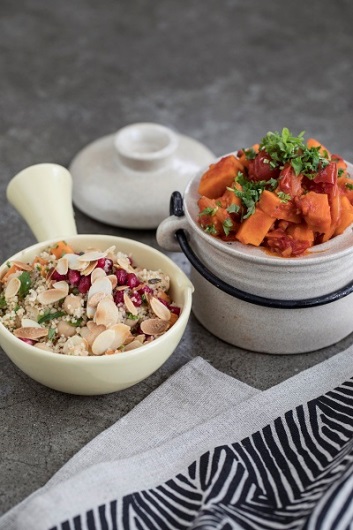 750 g batatów z USA2 ząbki czosnku2 cm świeżego imbiru1 żółta cytryna2 łyżki oliwy z oliwek1 łyżeczka kminku1 łyżeczka nasion kolendry1 puszka pomidorów w całości2 łyżki pasty harissa½ łyżeczki soli2 łyżki drobno pokrojonej natki pietruszkiPrzygotowanie: Bataty obrać i drobno pokroić. Obrać czosnek i imbir, drobno poszatkować. Odłożyć na bok.Obrać cebulę i pokroić na cienkie plasterki. Rozgrzać oliwę z oliwek na patelni, dodać plasterki cebuli i zeszklić. Dodać kminek i nasiona kolendry, dusić wszystko przez kilka minut. Dodać kostki batatów, czosnek i imbir, smażyć przez kilka minut. Następnie dodać pomidory, pastę harissa i sól, doprowadzić do wrzenia i gotować przez 15-20 minut.Przed podaniem doprawić tagine solą i pastą harissa, delikatnie wymieszać z pietruszką. Do tagine pasuje kuskus lub chrupkie pieczywo ze świeżym twarogiem.